Shut-off valve ASP 150Packing unit: 1 pieceRange: K
Article number: 0092.0435Manufacturer: MAICO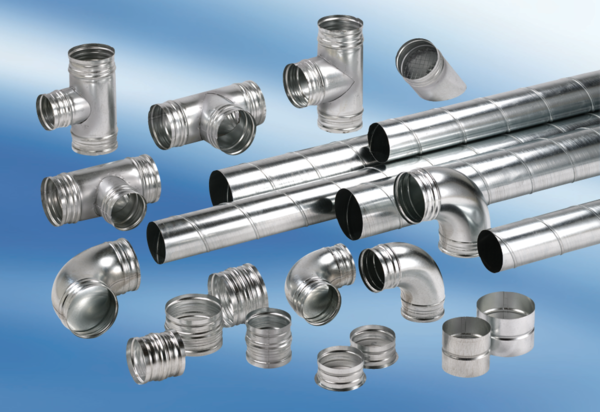 